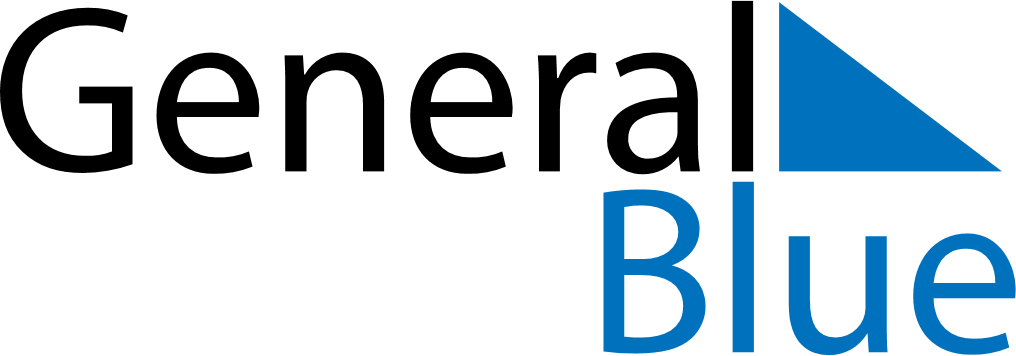 October 2022October 2022October 2022October 2022Cocos IslandsCocos IslandsCocos IslandsMondayTuesdayWednesdayThursdayFridaySaturdaySaturdaySunday11234567889Hari Maulaud NabiHari Maulaud Nabi10111213141515161718192021222223242526272829293031